İŞİN KISA TANIMI:Gelen ve giden evrakları kayda almak, iç ve dış zimmet defterlerini tutarak evrakların ilgililerine imza karşılığı teslim edilmesini sağlamak, müsvedde halinde verilen yazıları istenen formatta hazırlamak, Şube Müdürlüğü personelinin özlük işlerini yürütmek.GÖREV VE SORUMLULUKLARI:1.İdari nitelikteki miatlı yazıları düzenli olarak takip ve tanzim etmek, personele tebliğ edilmesi gereken yazıların zamanında tebliğ edilmesini sağlamak.2.Şube Müdürlüğümüz personelinin, şubemizce yürütülmesi gereken özlük işlemlerini yapmak.3.Gelen ve giden evrakları kayda almak, iç ve dış zimmet defterlerindeki kayıtları, isim ve imzaları tam olacak şekilde tutmak.4.Müsveddesi verilen resmi yazı, rapor, form gibi evrakları yazışma kurallarına uygun bir şekilde yazmak.5.Şube Müdürünün şubede olmadığı zamanlarda odasına nezaret etmek, dahili ve harici telefonlarına cevap vermek, gerekli notları alarak Şube Müdürüne iletmek. 6. Yöneticisi tarafından görevlendirildiği toplantı, eğitim, komisyon ve komite vb. çalışma gruplarında yer almak. 7.Ülke ekonomisini, tarım sektörünü ve gelişmelerini takip etmek, mesleğine ilişkin yayınları sürekli izlemek, bilgilerini güncelleştirmek.8.Faaliyetlerine ilişkin bilgilerin kullanıma hazır bir biçimde bulundurulmasını, rapor ve benzerlerinin dosyalanmasını sağlamak, gerektiğinde konuya ilişkin belge ve bilgileri sunmak.9.Görev alanı ile ilgili mevzuatı düzenli olarak izlemek.10.Görev alanı ile ilgili tüm kayıt, evrak ve değerlerin korunmasından sorumlu olmak, arşiv oluşturmak ve düzenini sağlamak. 11.Görev ve sorumluluk alanındaki tüm faaliyetlerin mevcut iç kontrol sistemi  ve Kalite Yönetim Sisteminde ki tanım ve talimatlarına uygun olarak yürütülmesini sağlamak. 12.Birimin görev alanına giren konularda meydana gelebilecek standart dışı iş ve işlemlerin giderilmesi ve sürekli iyileştirme amacıyla; 'Düzeltici Faaliyet' ve 'Önleyici Faaliyet' çalışmalarına katılmak.13.İş sağlığı ve iş güvenliği kurallarına uymak, sorumluluğu altında bulunan ya da birlikte çalıştığı kişilerin söz konusu kurallara uymalarını sağlamak, gerektiğinde uyarı ve tavsiyelerde bulunmak.14.Yaptığı işin kalitesinden sorumlu olmak ve kendi sorumluluk alanı içerisinde gerçekleştirilen işin kalitesini kontrol etmek.15.Görev alanı ile ilgili olarak yöneticisi tarafından verilen diğer görevleri yerine getirmek.YETKİLERİ:1.Faaliyetlerini gerçekleştirmek için gerekli araç ve gereçleri kullanmak.EN YAKIN YÖNETİCİSİ:Çayır Mera ve Yem Bitkileri Şube MüdürüALTINDAKİ BAĞLI İŞ ÜNVANLARI:YokBU İŞTE ÇALIŞANDA ARANAN NİTELİKLER:1.657 Sayılı Devlet Memurları Kanunu’nda belirtilen genel niteliklere sahip olmak.2. Yüksek öğrenim kurumlarının en az iki yıllık eğitim veren Büro Yönetimi ile ilgili bir programını bitirmiş olmak. Bilgisayar programlarını kullanabilmek3.Yaptığı işin gerektirdiği seviyede bir yabancı dil bilmek.4.Tercihen 1 yıllık iş deneyimine sahip olmak.ÇALIŞMA KOŞULLARI:1.Normal mesai saatleri içerisinde görev yapmak.2.Gerektiğinde normal mesai saatleri dışında da görev yapabilmek.3.Büro ortamında çalışmak.İŞİN KISA TANIMI:Şube Müdürlüğümüze tahsis edilen katın temizliğini yapmak, İl Müdürlüğümüzün diğer hizmet binalarındaki Şube Müdürlüğümüze ait işleri takip etmek.GÖREV VE SORUMLULUKLARI:1.Şube Müdürlüğümüzdeki oda, çalışma masası, koridor, merdiven, çöp kovası, WC ve pencere camlarının sürekli olarak temiz tutulmasını sağlamak.2.Şube Müdürünün şube dışında bulunduğu zamanlarda odasına nezaret etmek, dahili ve harici telefonlarına en kısa sürede cevap vermek.3.Değişik nedenlerle çalışanlarının tamamı şube dışında olan odalara ait telefonlara bakmak, gerekli notları alarak ilgililerine bilgi vermek.4.Şube Müdürlüğümüzün, İl Müdürlüğümüze ait diğer hizmet binalarındaki işlerini takip etmek.5. Yöneticisi tarafından görevlendirildiği toplantı, eğitim, komisyon ve komite vb. çalışma gruplarında yer almak. 6.Ülke ekonomisini, tarım sektörünü ve gelişmelerini takip etmek, mesleğine ilişkin yayınları sürekli izlemek, bilgilerini güncelleştirmek.7.Faaliyetlerine ilişkin bilgilerin kullanıma hazır bir biçimde bulundurulmasını, rapor ve benzerlerinin dosyalanmasını sağlamak, gerektiğinde konuya ilişkin belge ve bilgileri sunmak.8.Görev alanı ile ilgili mevzuatı düzenli olarak izlemek.9.Görev alanı ile ilgili tüm kayıt, evrak ve değerlerin korunmasından sorumlu olmak, arşiv oluşturmak ve düzenini sağlamak. 10.Görev ve sorumluluk alanındaki tüm faaliyetlerin mevcut iç kontrol sistemi  ve Kalite Yönetim Sisteminde ki tanım ve talimatlarına uygun olarak yürütülmesini sağlamak. 11.Birimin görev alanına giren konularda meydana gelebilecek standart dışı iş ve işlemlerin giderilmesi ve sürekli iyileştirme amacıyla; 'Düzeltici Faaliyet' ve 'Önleyici Faaliyet' çalışmalarına katılmak.12.İş sağlığı ve iş güvenliği kurallarına uymak, sorumluluğu altında bulunan ya da birlikte çalıştığı kişilerin söz konusu kurallara uymalarını sağlamak, gerektiğinde uyarı ve tavsiyelerde bulunmak.13.Yaptığı işin kalitesinden sorumlu olmak ve kendi sorumluluk alanı içerisinde gerçekleştirilen işin kalitesini kontrol etmek.14.Görev alanı ile ilgili olarak yöneticisi tarafından verilen diğer görevleri yerine getirmek.YETKİLERİ:1.Faaliyetlerini gerçekleştirmek için gerekli araç ve gereçleri kullanmak.EN YAKIN YÖNETİCİSİ:Çayır Mera ve Yem Bitkileri Şube MüdürüALTINDAKİ BAĞLI İŞ ÜNVANLARI:YokBU İŞTE ÇALIŞANDA ARANAN NİTELİKLER:1.657 Sayılı Devlet Memurları Kanunu’nda belirtilen genel niteliklere sahip olmak.2. En az İlköğretim seviyesinde eğitim almış olmak3.Tercihen 1 yıllık iş deneyimine sahip olmak.ÇALIŞMA KOŞULLARI:1.Normal mesai saatleri içerisinde görev yapmak.2.Gerektiğinde normal mesai saatleri dışında da görev yapabilmek.3.Gerektiğinde seyahat etmek.4.Şube Müdürlüğünün bürolar dışındaki işlerinde de çalışmak.İŞİN KISA TANIMI:Müdürlüğümüze gelen meralarla ilgili her türlü başvuruyu değerlendirmek, 4342 sayılı Mera Kanunu ve bağlı yönetmeliği ışığında uygulamak ve sonuçlandırmaktır. GÖREV VE SORUMLULUKLARI:1- Çayır, mera, yaylak ve kışlaklar ile umuma ait otlak ve çayırların tespit, tahdit ve tahsisi ile ilgili programlar hazırlamak, hazırlatmak ve uygulanmalarını sağlamak,2- Devletin hüküm ve tasarrufu altında veya mülkiyetinde bulunan çayır ve meraların geliştirilmesi amacıyla imar, ıslah ve ihya tedbirlerini almak, mevzuata uygun kullanımını temin etmek için gerekli program ve projeleri hazırlamak, hazırlatmak ve uygulanmasını sağlamak,3- Ekolojisi uygun olan bölgelerde ve marjinal alanlarda yapay mera kurulması için projeler hazırlamak, hazırlatmak, uygulamak ve uygulanmasını sağlamak,4- Uygulanan ve uygulanacak olan projelerin personel, bütçe ve kredi ihtiyaçlarını tespit etmek, karşılanması için programlar hazırlamak, ilgili birimlerle koordinasyonu sağlamak,5-  25/2/1998 tarihli ve 4342 sayılı Mera Kanunu ile verilen diğer görevleri yapmak, 6- 4562 sayılı Kanun hükümlerine göre kurulacak tarıma dayalı ihtisas organize sanayi bölgelerine ilişkin Tarım Reformu Genel Müdürlüğü koordinasyonunda sürdürülecek çalışmalara katkı sağlamak,7-  İl genelinde, çayır ve mera ve yem bitkileri ile ilgili kurulan bilgi sistemlerine veri sağlamak, 8- Yöneticisi tarafından görevlendirildiği toplantı, eğitim, komisyon ve komite vb. çalışma gruplarında yer almak. 9-Ülke ekonomisini, tarım sektörünü ve gelişmelerini takip etmek, mesleğine ilişkin yayınları sürekli izlemek, bilgilerini güncelleştirmek.10-Faaliyetlerine ilişkin bilgilerin kullanıma hazır bir biçimde bulundurulmasını, rapor ve benzerlerinin dosyalanmasını sağlamak, gerektiğinde konuya ilişkin belge ve bilgileri sunmak.11-Görev alanı ile ilgili mevzuatı düzenli olarak izlemek.12-Görev alanı ile ilgili tüm kayıt, evrak ve değerlerin korunmasından sorumlu olmak, arşiv oluşturmak ve düzenini sağlamak. 13-Görev ve sorumluluk alanındaki tüm faaliyetlerin mevcut iç kontrol sistemi  ve Kalite Yönetim Sisteminde ki tanım ve talimatlarına uygun olarak yürütülmesini sağlamak. 14-Birimin görev alanına giren konularda meydana gelebilecek standart dışı iş ve işlemlerin giderilmesi ve sürekli iyileştirme amacıyla; 'Düzeltici Faaliyet' ve 'Önleyici Faaliyet' çalışmalarına katılmak.15-İş sağlığı ve iş güvenliği kurallarına uymak, sorumluluğu altında bulunan ya da birlikte çalıştığı kişilerin söz konusu kurallara uymalarını sağlamak, gerektiğinde uyarı ve tavsiyelerde bulunmak.16-Yaptığı işin kalitesinden sorumlu olmak ve kendi sorumluluk alanı içerisinde gerçekleştirilen işin kalitesini kontrol etmek.17-Görev alanı ile ilgili olarak yöneticisi tarafından verilen diğer görevleri yerine getirmek.YETKİLERİ:1.İlgili kanunlara dayanılarak Bakanlığımızca düzenlenen mevzuatla verilen yetkilerini kullanmak.2.Faaliyetlerini gerçekleştirmek için gerekli araç ve gereçleri kullanmak.BU İŞTE ÇALIŞANDA ARANAN NİTELİKLER:1.657 Sayılı Devlet Memurları Kanunu’nda belirtilen genel niteliklere sahip olmak.2. Ziraat Fakültesi  mezunu olmak. 3.Yaptığı işin gerektirdiği seviyede bir yabancı dil bilmek.4.Faaliyetlerini iyi şekilde sürdürebilmesi için, karar verme ve sorun çözme niteliklerine sahip olmak.ÇALIŞMA KOŞULLARI:1.Normal mesai saatleri içerisinde görev yapmak.2.Gerektiğinde normal mesai saatleri dışında da görev yapabilmek.3.Büro ortamında veya arazide çalışmak.4.Görevi gereği seyahat etmek.İŞİN KISA TANIMI:Müdürlüğümüze gelen Yem Bitkiler Yetiştiriciliği ve Desteklemeleri ile ilgili her türlü başvuruyu değerlendirmek ve sonuçlandırmaktır. GÖREV VE SORUMLULUKLARI:1) Ülke hayvancılığının ihtiyacı olan kaliteli kaba yem ihtiyacının giderilmesi için gerekli çalışmaları yapmak, bununla ilgili yurtiçi ve yurtdışı projeler hazırlamak ve hazırlatmak, uygulamasını sağlamak, silaj yapımının yaygınlaştırılması için gerekli tedbirleri almak,2) Kaba yem açığının kapatılabilmesi amacı ile verilen yem bitkileri desteklemelerine ilişkin teklifler geliştirmek takip etmek ve destekleme faaliyetlerini yürütmek,3) Ekolojisi uygun olan bölgelerde ve marjinal alanlarda çok yıllık yem bitkileri üretiminin artırılması ve yapay çayır mera tesislerinin kurulması için projeler hazırlamak, hazırlatmak, uygulamak ve uygulanmasını sağlamak, bununla ilgili teşvik tedbirlerini almak ve uygulatmak,4) Sulu ve kuru tarım alanlarında yem bitkileri ve ot ve üretimini geliştirmek için gerekli projeleri hazırlamak, hazırlatmak ve uygulanmasını sağlamak,5) Bakanlığın belirlediği esaslar doğrultusunda ildeki yem bitkileri ürünlerinde üretimi, verimliliği ve çeşitliliği artıcı çalışmalar yapmak,6) Bakanlığın politika, stratejik plan ve programlarına dayalı il için üretimi uygun ve çiftçilere kazanç sağlayıcı, yem bitkileri üretim desenlerini belirlemek,7) Yem bitkileri üretiminde ürün kaybını en aza indirecek önleyici işlemlerde bulunmak,8) İl genelinde yem bitkisi ekiliş alanları, kaba yem üretim miktarı, silaj üretim miktarı, yem bitkileri ekiliş maliyetleri gibi konularda istatistiki bilgileri derlemek,9) İl genelinde ekilişi ve satışı yapılan yem bitkilerinin satış fiyatlarının takibini yapmak,10)  Yöneticisi tarafından görevlendirildiği toplantı, eğitim, komisyon ve komite vb. çalışma gruplarında yer almak. 11)Ülke ekonomisini, tarım sektörünü ve gelişmelerini takip etmek, mesleğine ilişkin yayınları sürekli izlemek, bilgilerini güncelleştirmek.12)Faaliyetlerine ilişkin bilgilerin kullanıma hazır bir biçimde bulundurulmasını, rapor ve benzerlerinin dosyalanmasını sağlamak, gerektiğinde konuya ilişkin belge ve bilgileri sunmak.13)Görev alanı ile ilgili mevzuatı düzenli olarak izlemek.14)Görev alanı ile ilgili tüm kayıt, evrak ve değerlerin korunmasından sorumlu olmak, arşiv oluşturmak ve düzenini sağlamak. 15)Görev ve sorumluluk alanındaki tüm faaliyetlerin mevcut iç kontrol sistemi  ve Kalite Yönetim Sisteminde ki tanım ve talimatlarına uygun olarak yürütülmesini sağlamak. 16)Birimin görev alanına giren konularda meydana gelebilecek standart dışı iş ve işlemlerin giderilmesi ve sürekli iyileştirme amacıyla; 'Düzeltici Faaliyet' ve 'Önleyici Faaliyet' çalışmalarına katılmak.17)İş sağlığı ve iş güvenliği kurallarına uymak, sorumluluğu altında bulunan ya da birlikte çalıştığı kişilerin söz konusu kurallara uymalarını sağlamak, gerektiğinde uyarı ve tavsiyelerde bulunmak.18)Yaptığı işin kalitesinden sorumlu olmak ve kendi sorumluluk alanı içerisinde gerçekleştirilen işin kalitesini kontrol etmek.19)Görev alanı ile ilgili olarak yöneticisi tarafından verilen diğer görevleri yerine getirmek.YETKİLERİ:1.İlgili kanunlara dayanılarak Bakanlığımızca düzenlenen mevzuatla verilen yetkilerini kullanmak.2.Faaliyetlerini gerçekleştirmek için gerekli araç ve gereçleri kullanmak.BU İŞTE ÇALIŞANDA ARANAN NİTELİKLER:1.657 Sayılı Devlet Memurları Kanunu’nda belirtilen genel niteliklere sahip olmak.2. Mühendis, Tekniker ve Teknisyen ünvanlarından birine sahip olmak. 3.Yaptığı işin gerektirdiği seviyede bir yabancı dil bilmek.4.Faaliyetlerini iyi şekilde sürdürebilmesi için, karar verme ve sorun çözme niteliklerine sahip olmak.ÇALIŞMA KOŞULLARI:1.Normal mesai saatleri içerisinde görev yapmak.2.Gerektiğinde normal mesai saatleri dışında da görev yapabilmek.3.Büro ortamında veya arazide çalışmak.4.Görevi gereği seyahat etmek.İŞİN KISA TANIMI:Müdürlüğümüze gelen Yem Bitkiler Yetiştiriciliği ve Desteklemeleri ile ilgili her türlü başvuruyu değerlendirmek ve sonuçlandırmaktır. GÖREV VE SORUMLULUKLARI:1- Mera özel hesabı kesintilerini takip etmek, icmal ve harcama cetveli hazırlamak.2- Huzur hakkı ödemeleri yapmak.3- Mera bütçesini hazırlamak.4- Mera Özel Ödeneği gelirlerini izlemek.5- İl Mera gelirine ilişkin aylık ve yıllık icmali Bakanlığın ilgili birimine göndermek.6- Yöneticisi tarafından görevlendirildiği toplantı, eğitim, komisyon ve komite vb. çalışma gruplarında yer almak. 7-Ülke ekonomisini, tarım sektörünü ve gelişmelerini takip etmek, mesleğine ilişkin yayınları sürekli izlemek, bilgilerini güncelleştirmek.8-Faaliyetlerine ilişkin bilgilerin kullanıma hazır bir biçimde bulundurulmasını, rapor ve benzerlerinin dosyalanmasını sağlamak, gerektiğinde konuya ilişkin belge ve bilgileri sunmak.9-Görev alanı ile ilgili mevzuatı düzenli olarak izlemek.10-Görev alanı ile ilgili tüm kayıt, evrak ve değerlerin korunmasından sorumlu olmak, arşiv oluşturmak ve düzenini sağlamak. 11-Görev ve sorumluluk alanındaki tüm faaliyetlerin mevcut iç kontrol sistemi  ve Kalite Yönetim Sisteminde ki tanım ve talimatlarına uygun olarak yürütülmesini sağlamak. 12-Birimin görev alanına giren konularda meydana gelebilecek standart dışı iş ve işlemlerin giderilmesi ve sürekli iyileştirme amacıyla; 'Düzeltici Faaliyet' ve 'Önleyici Faaliyet' çalışmalarına katılmak.13-İş sağlığı ve iş güvenliği kurallarına uymak, sorumluluğu altında bulunan ya da birlikte çalıştığı kişilerin söz konusu kurallara uymalarını sağlamak, gerektiğinde uyarı ve tavsiyelerde bulunmak.14-Yaptığı işin kalitesinden sorumlu olmak ve kendi sorumluluk alanı içerisinde gerçekleştirilen işin kalitesini kontrol etmek.15-Görev alanı ile ilgili olarak yöneticisi tarafından verilen diğer görevleri yerine getirmek.YETKİLERİ:1.İlgili kanunlara dayanılarak Bakanlığımızca düzenlenen mevzuatla verilen yetkilerini kullanmak.2.Faaliyetlerini gerçekleştirmek için gerekli araç ve gereçleri kullanmak.BU İŞTE ÇALIŞANDA ARANAN NİTELİKLER:1.657 Sayılı Devlet Memurları Kanunu’nda belirtilen genel niteliklere sahip olmak.2.Faaliyetlerini iyi şekilde sürdürebilmesi için, karar verme ve sorun çözme niteliklerine sahip olmak.ÇALIŞMA KOŞULLARI:1.Normal mesai saatleri içerisinde görev yapmak.2.Gerektiğinde normal mesai saatleri dışında da görev yapabilmek.3.Büro ortamında veya arazide çalışmak.4.Görevi gereği seyahat etmek.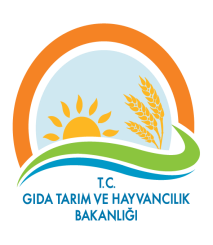 ISPARTA GIDA ,TARIM VE HAYVANCILIK İL MÜDÜRLÜĞÜ İŞ TANIMI VE GEREKLERİISPARTA GIDA ,TARIM VE HAYVANCILIK İL MÜDÜRLÜĞÜ İŞ TANIMI VE GEREKLERİİŞ ÜNVANIBİLGİ İŞLEM BİRİMİ GÖREVLİSİBÖLÜMÜÇAYIR MERA VE YEM BİTKİLERİ ŞUBE MÜDÜRLÜĞÜ Dokuman Kodu: GTHB.32.İLM.İKS/KYS.FRM.036Revizyon Tarihi: Revizyon No: 00Yürürlük Tarihi:26.02.2018Yürürlük Tarihi:26.02.2018Hazırlayan: Hazırlayan: Onaylayan:Onaylayan:Onaylayan:Kalite Yönetim EkibiBu Dökümanda açıklanan görev tanımını okudum. Görevimi burada belirtilen kapsamda yerine getirmeyi kabul ediyorum.Bu Dökümanda açıklanan görev tanımını okudum. Görevimi burada belirtilen kapsamda yerine getirmeyi kabul ediyorum.Adı Soyadı:Adı Soyadı:Tarih /İmzaISPARTA GIDA ,TARIM VE HAYVANCILIK İL MÜDÜRLÜĞÜ İŞ TANIMI VE GEREKLERİISPARTA GIDA ,TARIM VE HAYVANCILIK İL MÜDÜRLÜĞÜ İŞ TANIMI VE GEREKLERİİŞ ÜNVANIYARDIMCI HİZMETLER GÖREVLİSİBÖLÜMÜÇAYIR MERA VE YEM BİTKİLERİ ŞUBE MÜDÜRLÜĞÜDokuman Kodu: GTHB.32.İLM.İKS/KYS.FRM.036Revizyon Tarihi: Revizyon No: 00Yürürlük Tarihi:26.02.2018Yürürlük Tarihi:26.02.2018Hazırlayan: Hazırlayan: Onaylayan:Onaylayan:Onaylayan:Kalite Yönetim EkibiBu Dökümanda açıklanan görev tanımını okudum. Görevimi burada belirtilen kapsamda yerine getirmeyi kabul ediyorum.Bu Dökümanda açıklanan görev tanımını okudum. Görevimi burada belirtilen kapsamda yerine getirmeyi kabul ediyorum.Adı Soyadı:Adı Soyadı:Tarih /İmzaISPARTA GIDA ,TARIM VE HAYVANCILIK İL MÜDÜRLÜĞÜ İŞ TANIMI VE GEREKLERİISPARTA GIDA ,TARIM VE HAYVANCILIK İL MÜDÜRLÜĞÜ İŞ TANIMI VE GEREKLERİİŞ ÜNVANIMera İŞLEMLERİ SORUMLUSU VE GÖREVLİSİBÖLÜMÜÇAYIR MERA VE YEM BİTKİLERİ ŞUBE MÜDÜRLÜĞÜDokuman Kodu: GTHB.32.İLM.İKS/KYS.FRM.036Revizyon Tarihi: Revizyon No: 00Yürürlük Tarihi:26.02.2018Yürürlük Tarihi:26.02.2018Hazırlayan: Hazırlayan: Onaylayan:Onaylayan:Onaylayan:Kalite Yönetim EkibiBu Dökümanda açıklanan görev tanımını okudum. Görevimi burada belirtilen kapsamda yerine getirmeyi kabul ediyorum.Bu Dökümanda açıklanan görev tanımını okudum. Görevimi burada belirtilen kapsamda yerine getirmeyi kabul ediyorum.Adı Soyadı:Adı Soyadı:Tarih /İmzaISPARTA GIDA ,TARIM VE HAYVANCILIK İL MÜDÜRLÜĞÜ İŞ TANIMI VE GEREKLERİISPARTA GIDA ,TARIM VE HAYVANCILIK İL MÜDÜRLÜĞÜ İŞ TANIMI VE GEREKLERİİŞ ÜNVANIYEM BİTKİLERİ YETİŞTİRİCİLİĞİ VE DESTEKLEMELERİ SORUMLUSU VE GÖREVLİSİBÖLÜMÜÇAYIR MERA VE YEM BİTKİLERİ ŞUBE MÜDÜRLÜĞÜDokuman Kodu: GTHB.32.İLM.İKS/KYS.FRM.036Revizyon Tarihi: Revizyon No: 00Yürürlük Tarihi:26.02.2018Yürürlük Tarihi:26.02.2018Hazırlayan: Hazırlayan: Onaylayan:Onaylayan:Onaylayan:Kalite Yönetim EkibiBu Dökümanda açıklanan görev tanımını okudum. Görevimi burada belirtilen kapsamda yerine getirmeyi kabul ediyorum.Bu Dökümanda açıklanan görev tanımını okudum. Görevimi burada belirtilen kapsamda yerine getirmeyi kabul ediyorum.Adı Soyadı:Adı Soyadı:Tarih /İmzaISPARTA GIDA ,TARIM VE HAYVANCILIK İL MÜDÜRLÜĞÜ İŞ TANIMI VE GEREKLERİISPARTA GIDA ,TARIM VE HAYVANCILIK İL MÜDÜRLÜĞÜ İŞ TANIMI VE GEREKLERİİŞ ÜNVANIMERA HESAP İŞLERİ SORUMLUSU VE GÖREVLİSİBÖLÜMÜÇAYIR MERA VE YEM BİTKİLERİ ŞUBE MÜDÜRLÜĞÜDokuman Kodu: GTHB.32.İLM.İKS/KYS.FRM.036Revizyon Tarihi: Revizyon No: 00Yürürlük Tarihi:26.02.2018Yürürlük Tarihi:26.02.2018Hazırlayan: Hazırlayan: Onaylayan:Onaylayan:Onaylayan:Kalite Yönetim EkibiBu Dökümanda açıklanan görev tanımını okudum. Görevimi burada belirtilen kapsamda yerine getirmeyi kabul ediyorum.Bu Dökümanda açıklanan görev tanımını okudum. Görevimi burada belirtilen kapsamda yerine getirmeyi kabul ediyorum.Adı Soyadı:Adı Soyadı:Tarih /İmza